Meridian Behavioral Healthcare’s Annual Corporate Partnership OpportunitiesOur Mission: To promote the health, recovery, and well-being of those affected by mental illnesses and substance use disorders through prevention, coordinated treatment, and supportive services.Do you not see the exact partnership you’re looking for? We can tailor a package for your company!   Contact: Sara Desmartin, Director of Partnerships & Engagement at 352.374.5600 x8630 or sara_desmartin@mbhci.org   Sponsorship LevelsPlatinumGoldSilverBronzeSupporterPatronPackage Values$6000+$4000-$5999$2000-$3999$1000-$1999$500-$999$250-$499Complimentary Tickets Available Per Event1086422Event & Networking BenefitsPlatinumGoldSilverBronzeSupporterPatronCompany logo prominently displayed on all event printed communications.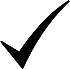 Social media event recognition on Meridian’s Facebook and Instagram pages.Company logo prominently displayed on Meridian website for all events.Company name listed as supporter sponsor on Meridian’s website.Company name listed as patron sponsor on Meridian’s website.Company logo prominently displayed on all event day materials (including event day t-shirts if applicable to event.) Company listed as supporter sponsor on event day materials.Company listed as patron sponsor on event day materials.Booth space at events and banner as applicable to event. (Company must bring banner, tent, table and giveaway items.)N/AOpportunity to place promo items at guest tables, in gift bags, etc. as applicable to each event.N/AN/AN/AInclusion in press releases for events.N/AN/AN/AN/AVerbal recognition at all events.N/AN/AN/AN/AIndustry exclusivity as top tier sponsorship level.N/AN/AN/AN/AN/APrint OpportunitiesPlatinumGoldSilverBronzeSupporterPatronAd & listing in annual report.½ page ad and listing¼ page ad and listingListingListingListingListingCompany recognition sign to be located in Gainesville administration building.LogoLogoLogoListingListingListingBrochures in all New Hire Packets. Weekly Orientations.(Company must provide brochures.)N/AN/AN/AN/ALogo proudly displayed as a top tier supporter on Meridian’s bus for one year.N/AN/AN/AN/AN/AAnnual Web/ Social Media OpportunitiesPlatinumGoldSilverBronzeSupporterPatronRecognition in Meridian Monthly E-Newsletter.QuarterlyTwice per yearEnd of yearEnd of yearEnd of yearEnd of yearRecognition as a partner on Meridian’s social media.QuarterlyTwice per yearEnd of yearEnd of yearEnd of yearEnd of yearRecognition as a partner on Meridian’s website.LogoLogoListingListingListingListingRecognition on employee intranet for one year. (700+ employees.)LogoLogoListingListingListingListing30 seconds of ad time on Meridian’s podcast. 12 episodes per year. (Company must submit a 30 second wave file.)N/AN/AN/AN/AN/AEducational OpportunityPlatinumGoldSilverBronzeSupporterPatronMental Health First Aid Training for up to 20 employees once per year. (In person or online.)N/AN/AN/AN/A